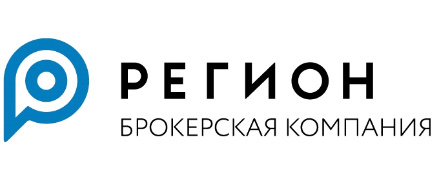 ЗАЯВЛЕНИЕ КЛИЕНТА ОБ ИЗМЕНЕНИИ ПЕРЕЧНЯ УСЛУГ(для юридических лиц)КЛИЕНТ: __________________________________________________________________________________________________(наименование организации)Соглашение о брокерском обслуживании № _________________________ от "____" ________________ 20___ года (далее – Соглашение)Настоящим прошу применять следующие условия брокерского обслуживания:Предоставление Клиенту отчетов за месяц (квартал)*: в офисе РЕГИОНА почтовым отправлением по адресу, указанному в Анкете клиента в виде электронного документа, подписанного электронной подписью через Систему «Личный кабинет клиента» (ЛКК) иное: ____________________________________________________________________* В соответствии с Регламентом, в случае ненаправления Клиентом мотивированных возражений по содержанию отчета в течение 3 (Трех) рабочих дней с даты получения отчета, данный отчет считается принятым Клиентом.Дополнительные услуги по исполнению поручений на заключение сделок на следующих сегментах финансового рынкаРегистрация в качестве квалифицированного инвестораНазначение тарифа брокерского обслуживания Прошу предоставить тариф брокерского обслуживания «Основной» Прошу предоставить тариф брокерского обслуживания «Для доверительных управляющих «Базовый» Прошу предоставить тариф брокерского обслуживания «Для доверительных управляющих фондами» Прошу предоставить тариф брокерского обслуживания «Субброкер» Прошу предоставить тариф брокерского обслуживания  «Активный»Доступ к торгам Предоставление ТС QUIK для стационарного ПК 	  Предоставление терминального модуля «Траст-менеджер»              Блокировка рабочих мест / изменения в ТС QUIK:Прочие условия Подписывая настоящее заявление, Клиент подтверждает факт ознакомления со следующими документами (далее - Документы) и признает обязательность их применения к отношениям в рамках Соглашения:Регламент брокерского обслуживания ООО «БК РЕГИОН»;Декларация об общих рисках, связанных с осуществлением операций на рынке ценных бумаг (Приложение №21);Декларация о рисках, связанных с совершением маржинальных и непокрытых сделок (Приложение №23);Декларация о рисках, связанных с заключением договоров, являющихся производными финансовыми инструментами  (Приложение №23);Декларация о рисках, связанных с приобретением иностранных ценных бумаг (Приложение №23);Декларация о рисках, связанных с заключением договоров, являющихся производными финансовыми инструментами, базисным активом которых являются ценные бумаги иностранных эмитентов или индексы, рассчитанные по таким ценным бумагам (Приложение №23);Декларация о рисках, связанных с осуществлением операций на валютном рынке (Приложение №23);Декларация о рисках, связанных с использованием денежных средств Клиента в интересах брокера (Приложение №23);Декларация о рисках, связанных с совмещением ООО «БК РЕГИОН» различных видов профессиональной деятельности с иными видами деятельности, об общем характере и источниках конфликта интересов ООО «БК РЕГИОН» и Клиента (Приложение №23);Уведомление о правах и гарантиях, предоставляемых Получателю финансовых услуг (Приложение №24);Уведомление о возможных рисках получения несанкционированного доступа к защищаемой информации с целью осуществления финансовых операций лицами, не обладающими правом их осуществления, о мерах по предотвращению несанкционированного доступа к защищаемой информации и защите информации от воздействия вредоносных кодов (Приложение №26);Уведомление о рисках использования брокером в своих интересах денежных средств Клиента (Приложение №26.1);Уведомление о запрете на осуществление действий, относящихся к манипулированию рынком, и ограничениях на использование инсайдерской информации и (или) манипулирование рынком (Приложение №26.2);Федеральный закон от 27.07.2010 N 224-ФЗ "О противодействии неправомерному использованию инсайдерской информации и манипулированию рынком и о внесении изменений в отдельные законодательные акты Российской Федерации" (запрет на неправомерное использовавшее инсайдерской информации и (или) манипулирование рынком).Подписывая настоящее заявление, Клиент подтверждает, что содержание Документов Клиенту понятно. Клиент осознает и принимает на себя риски, изложенные в Документах. С Документами, в том числе с Декларациями о рисках, Клиент ознакомлен.Подписывая настоящее заявление, Клиент подтверждает подачу всех Длящихся поручений, предусмотренных Регламентом, на условиях, изложенных в Регламенте.Подпись Клиента/Представителя клиента:Дата «____» _______________ 20__ годаПодпись:                                                                                                 ФИО:       Основание полномочий Представителя Клиента: (наименование документа, его номер, дата)Примечание: При подключении/отключении отдельных услуг Клиент заполняет только подлежащие изменению пункты.УслугаПодключитьОтключитьСделки с частичным обеспечением (маржинальные сделки) на  Фондовом рынкеСделки с частичным обеспечением (маржинальные сделки) на Внебиржевом рынкеСделки с частичным обеспечением (маржинальные сделки) на  Валютном рынке и рынке драгоценных металловСделки на рынке иностранных ценных бумаг (ПАО «СПБ Биржа»)Сделки РЕПО на Фондовом рынке в режимах с Центральным контрагентомСделки РЕПО на Внебиржевом рынкеСделки на Валютном рынке Сделки с драгоценными металлами  на  Валютном рынке и рынке драгоценных металловСделки на Срочном рынке  УслугаПодключитьОтключитьПАО Московская биржаПАО «СПБ Биржа»Количество рабочих мест/лицензийТип доступа (не заполняется для терминального модуля  «Траст-менеджер»)Просмотровый         Торговый UID/Количество лицензийТип доступа Просмотровый           Торговый            Блокировка  Отказ от лицензии терминального модуля «Траст-менеджер»             УслугаПодключитьОтключитьПеревод зачисляемых на специальный брокерский счет доходов по ценным бумагам на счет в НКЦ для торгов на Фондовом рынке ПАО Московская биржа без дополнительных поручений со стороны КлиентаКорректировка остатков ценных бумаг на Инвестиционном счете по итогам торгов в ПАО Московская Биржа в соответствии с информацией об остатках на торговых разделах по данным организатора торгов и/или клиринговой организации (для депонентов специализированных депозитариев или Эмитентов) без дополнительных поручений со стороны КлиентаЗапрет на использование РЕГИОНОМ денежных средств КлиентаПредоставление отчетов брокера в формате xmlДоступ к торгам на вечерней сессии на Фондовом рынке ПАО Московская биржаПредоставление отчетов брокера за каждый рабочий день вне зависимости от наличия движений и остатковПолучение информационных и рекламных материаловУказанное ниже заполняется сотрудником ООО «БК РЕГИОН»Указанное ниже заполняется сотрудником ООО «БК РЕГИОН»Указанное ниже заполняется сотрудником ООО «БК РЕГИОН»Указанное ниже заполняется сотрудником ООО «БК РЕГИОН»Указанное ниже заполняется сотрудником ООО «БК РЕГИОН»Указанное ниже заполняется сотрудником ООО «БК РЕГИОН»Заявление принято: «_____»_____________ 20____ г.Подпись________________/_________________/